АМАНАКСКИЕ                                             Распространяется    бесплатноВЕСТИ 29 июня  2021г                                                                                                                                                              №41(467) ОФИЦИАЛЬНОИнформационный вестник Собрания представителей сельского поселения Старый Аманак муниципального района Похвистневский Самарской областиВ Международный день борьбы с наркозависимостью и незаконным оборотом наркотиков полицейские провели антинаркотическое мероприятиеСотрудники полиции совместно с волонтёрами Дома молодёжных организаций городского округа Похвистнево организовали акцию «Молодёжь против наркотиков!» на городской площади Похвистнево в рамках мероприятий посвящённых Международному дню борьбы с наркозависимостью и незаконным оборотом наркотиков.Старший оперуполномоченный отделения по контролю за оборотом наркотиков МО МВД России «Похвистневский» старший лейтенант полиции Борис Харитонов среди жителей и гостей города распространил тематические листовки и рассказал гражданам о вреде употребления наркотиков, и о соответствующих статьях уголовного кодекса, согласно которым может назначаться наказание за сбыт, хранение, и изготовление наркотических средств.Волонтёры, принявшие участие в акции, отметили важность проведения антинаркотических мероприятий.Проблема борьбы с наркоманией всегда стоит на особом контроле у правоохранительных органов. В настоящее время, несмотря на всеобщую популяризацию здорового образа жизни и массового приобщения к активному отдыху, некоторое количество людей продолжают употреблять запрещённые вещества, обрекая жизнь своих близких на страдание. Сотрудниками полиции Межмуниципального отдела МВД России «Похвистневский» ведётся профилактическая работа по пресечению и недопущению распространения наркотиков на территории обслуживания в первую очередь среди несовершеннолетних жителей. За истекший период 2021 года проведено свыше 10 антинаркотических мероприятий со школьниками и студентами города и района, на которых полицейские предупреждают подростков об уголовной и административной ответственности за сбыт, употребление и хранение запрещённых веществ. Сотрудники отделения по делам несовершеннолетних в составе комиссий по делам несовершеннолетних м.р. Похвистневский и г.о. Похвистнево ведут постоянный контроль за семьями состоящими на учёте. Во время такой работы детям даётся шанс сделать выбор в пользу здорового образа жизни.Иногда наркозависимые граждане создают семьи, а рождённые в таких условиях дети становятся «заложниками» своих родителей. Часто малыши родители рождаются с рядом заболеваний, которые им передали родители. Некоторые дети, выросшие в семьях наркоманов, полностью копируют судьбу своих родителей, но есть и такие, которые решают изменить свою жизнь к лучшему, выбирая учёбу, работу, семью и здоровье. За сбыт наркотических веществ законодательством предусмотрено от 10 лет лишения свободы до пожизненного заключения. В настоящее время в список запрещённых веществ добавлены такие жевательные смеси, как спайсы, снюсы. Насвай некогда популярный среди молодёжи, также запрещён к продаже, так как его употребление к серьёзно вредит здоровью, и может вызывать рак. Благодаря принимаемым мерам преступления связанные с незаконным оборотом наркотиков постепенно снижается.Только совместная работа правоохранительных, образовательных, структур, органов здравоохранения и в первую очередь родителей способна сократить количество наркозависимых граждан. Именно родители должны с детства прививать своим детям нетерпимость к наркотикам, выстраивать с подростками доверительные отношения. Следует помнить, что здоровье бережённое с детства позволит всем нам жить в безопасном обществе и обеспечить светлое будущее для следующих поколений.  «Наркотики – это медленная, мучительная, но неминуемая гибель»Рамках акции «Каникулы с Общественным советом» сотрудники МО МВД России «Похвистневский» - оперуполномоченный отделения по контролю за оборотом наркотиков старший лейтенант полиции Борис Харитонов совместно с представителем Общественного совета при территориальном отделе внутренних дел Галиной Грищенко провели с подростками трудоустроенными в Доме Молодёжных Организаций города Похвистнево антинаркотическую беседу в преддверии Международного Дня борьбы с наркоманией и незаконного оборота наркотиков.Оперуполномоченный отделения по контролю за оборотом наркотиков рассказал присутствующим о проходимой на территории обслуживания Общероссийской акции «Призывник», об ответственности – административной и уголовной за совершение наркопреступлений. Большое внимание старший лейтенант полиции уделил беседе про пагубное влияние на здоровье человека употребления запрещённых веществ, и предупредил: «Любое правонарушение обязательно будет отражаться в справке о наличии/отсутствии судимости, которую запрашивают при устройстве на работу».Общественница посоветовала присутствующим внимательнее относиться к выбору друзей: «Если кто-то из них предлагает вам попробовать запрещённое вещество – сразу отказываетесь. Расскажите об этом родителям, преподавателям и помните, наркотики – это медленная, мучительная, но неминуемая гибель».В ходе мероприятия среди подростков были распространены антинаркотические листовки и даны правовые разъяснения на поступившие вопросы.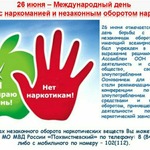 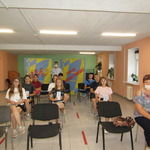 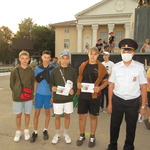 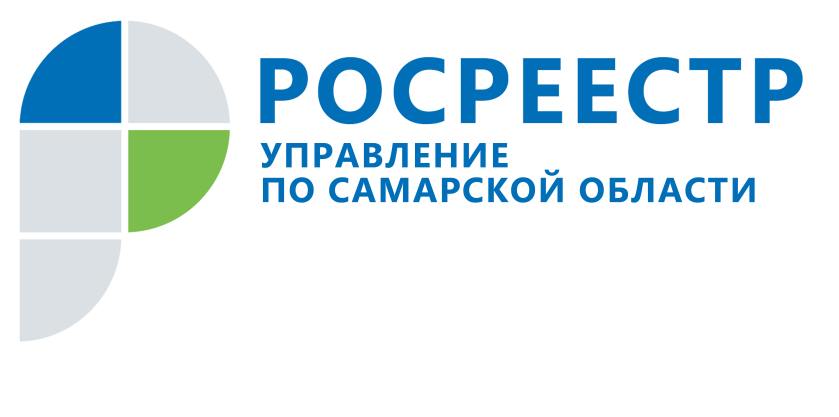 ПРЕСС-РЕЛИЗ29 июня 2021Росреестр разъяснил, как будет действовать закон о выявлении правообладателей ранее учтенных объектов недвижимости29 июня 2021 года вступает в силу Федеральный закон от 30 декабря 2020 года 
№518-ФЗ «О внесении изменений в отдельные законодательные акты Российской Федерации», который устанавливает порядок выявления правообладателей ранее учтенных объектов недвижимости.Процедура реализации законаРеализацией закона займутся органы государственной власти и органы местного самоуправления. Никаких действий со стороны правообладателей ранее учтенных объектов недвижимости не потребуется.Муниципалитеты проведут всю необходимую работу - самостоятельно проанализируют сведения в своих архивах, запросят информацию в налоговых органах, ПФР России, органах внутренних дел, органах записи актов гражданского состояния, у нотариусов. В случае выявления собственников ранее учтенных объектов муниципалитеты проинформируют их об этом по электронной почте и самостоятельно направят в Росреестр заявления о внесении в ЕГРН соответствующих сведений.Также закон предполагает возможность снятия с кадастрового учета прекративших существование зданий и сооружений. Это будет осуществляться на основании подготовленного уполномоченным органом акта осмотра такого объекта без привлечения кадастрового инженера.Информация для правообладателей ранее учтенных объектовПравообладателям ранее учтенных объектов необходимо понимать, что реализация закона не повлечет за собой никаких санкций (штрафов) в их отношении, поскольку государственная регистрация ранее возникших прав не является обязательной и осуществляется по желанию их обладателей.Наоборот, наличие таких сведений в ЕГРН обеспечит гражданам защиту их прав и имущественных интересов, убережет от мошеннических действий с их имуществом, позволит внести в ЕГРН контактные данные правообладателей (адресов электронной почты, почтового адреса). Это позволит органу регистрации прав оперативно направить в адрес собственника различные уведомления, а также обеспечить согласование с правообладателями земельных участков местоположения границ смежных земельных участков, что поможет избежать возникновения земельных споров.При этом правообладатель ранее учтенного объекта по желанию может сам обратиться в Росреестр с заявлением о государственной регистрации ранее возникшего права. В этом случае ему нужно прийти в МФЦ с паспортом и правоустанавливающим документом, а также написать соответствующее заявление. Госпошлина за государственную регистрацию права гражданина, возникшего до 31 января1998 года, не взимается.Справочно:Ранее учтенными объектами недвижимости считаются в том числе те объекты, права на которые возникли до вступления в силу Федерального закона от 21 июля 1997 года № 122-ФЗ «О государственной регистрации прав на недвижимое имущество и сделок с ним» и признаются юридически действительными при отсутствии их государственной регистрации. Причиной отсутствия в Едином государственном реестре недвижимости актуальных сведений о правообладателях объектов недвижимости является отсутствие в правоустанавливающих (правоудостоверяющих) документах сведений о правообладателях в объеме, позволяющем однозначно определить владельца объекта (например, реквизиты документа, удостоверяющего личность), а также отсутствие волеизъявления правообладателя такого объекта на регистрацию прав на него.______________________________________________________________________________________________________Контакты для СМИ: Никитина Ольга Александровна, помощник руководителя Управления Росреестра по Самарской области
Телефон: (846) 33-22-555
Мобильный: 8 (927) 690-73-51
Электронная почта: pr.samara@mail.ruСайт: https://rosreestr.gov.ru/site/Личная страница в Instagram: https://www.instagram.com/olganikitina_v/УЧРЕДИТЕЛИ: Администрация сельского поселения Старый Аманак муниципального района Похвистневский Самарской области и Собрание представителей сельского поселения Старый Аманак муниципального района Похвистневский Самарской областиИЗДАТЕЛЬ: Администрация сельского поселения Старый Аманак муниципального района Похвистневский Самарской областиАдрес: Самарская область, Похвистневский          Газета составлена и отпечатана                                                                район, село Старый Аманак, ул. Центральная       в администрации сельского поселения                                                        37 а, тел. 8(846-56) 44-5-73                                             Старый Аманак Похвистневский район                                                      Редактор                                                                                               Самарская область. Тираж 100 экз                                                      Н.А.Саушкина